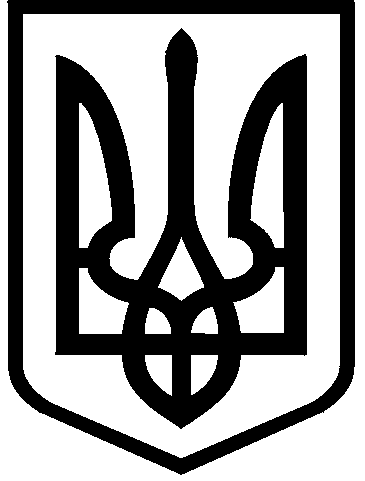 КИЇВСЬКА МІСЬКА РАДАІІ сесія IХ скликанняРІШЕННЯ____________№_______________						                       ПРОЄКТПро оголошення природного об’єкта ботанічною пам’яткою природи місцевого значення «Дуб Розкішний»Відповідно до пункту 37 частини першої статті 26 Закону України «Про місцеве самоврядування в Україні», пункту «і» частини першої статті 15  Закону України «Про охорону навколишнього природного середовища»,  статей 3, 27, 28, 51-53 Закону України «Про природно-заповідний фонд України», розглянувши клопотання Київського національного університету імені Тараса Шевченка	ВИРІШИЛА:1. Оголосити природний об’єкт дерево дуба звичайного ботанічною пам’яткою природи місцевого значення «Дуб Розкішний» без вилучення земельної ділянки у землекористувача згідно з додатком до цього рішення.2. Комунальному підприємству по утриманню зелених насаджень Шевченківського району м. Києва забезпечити охорону та збереження зазначеного у пункті 1 цього рішення об’єкта з оформленням охоронного зобов’язання в установленому порядку.3. Департаменту захисту довкілля та адаптації до зміни клімату виконавчого органу Київської міської ради (Київської міської державної адміністрації) забезпечити затвердження Положення про пам’ятку природи місцевого значення «Дуб Розкішний».4. Оприлюднити це рішення у спосіб, визначений чинним законодавством. 5. Контроль за виконанням цього рішення покласти на постійну комісію Київської міської ради з питань екологічної політики.Київський міський голова                                                               Віталій КЛИЧКОПОДАННЯ:Депутат Київської міської ради				                    Юлія ЛИМАР ПОГОДЖЕНО:Постійна комісія Київської міської радиз питань екологічної політикиГолова							                        Денис МОСКАЛЬ Секретар							               Євгенія КУЛЕБАПостійна комісія Київської міської радиз питань архітектури, містопланування та земельних відносинГолова								      Михайло ТЕРЕНТЬЄВСекретар								Юрій ФЕДОРЕНКОВ. о. начальника Управління правового забезпечення діяльності Київської міської ради			                Валентина ПОЛОЖИШНИКПриродний об’єкт, який оголошується ботанічною пам’яткою природи місцевого значення «Дуб Розкішний»ПОЯСНЮВАЛЬНА ЗАПИСКАдо проєкту рішення Київської міської ради «Про оголошення природного об'єкта ботанічною пам'яткою природи місцевого значення «Дуб Розкішний»1. Обґрунтування необхідності прийняття рішення Запропонований проєкт рішення передбачає оголосити ботанічною пам’яткою природи місцевого значення «Дуб Розкішний» дерево дуба звичайного віком 300-350 років, який зростає у парку «Нивки» (східна частина) з боку вул. Авіаконструктора Ігоря Сікорського у Шевченківському районі міста Києва. На висоті 1,3 м дерево має в охопленні 442 см, висота дерева близько 20 м.Землекористувачем земельної ділянки, на якій зростає природний об’єкт, та балансоутримувачем власне цього екземпляру дубу звичайного є Комунальне підприємство по утриманню зелених насаджень Шевченківського району м. Києва. До клопотання Київського національного університету імені Тараса Шевченка про створення об'єкта природно-заповідного фонду додано проект створення ботанічної пам'ятки природи, наукове обґрунтування, карта-схема місцезнаходження запропонованого для заповідання об'єкта та погодження балансоутримувача території – КП УЗН Шевченківського району м. Києва,              лист-погодження Управління екології та природних ресурсів виконавчого органу Київської міської ради (Київської міської державної адміністрації).Прийняття даного рішення забезпечить належні умови для збереження у природному стані цінного екземпляру рослинного світу столиці та проведення подальших наукових досліджень.Відповідно до статей 27, 28, 51-53 Закону України «Про природнозаповідний фонд України» пам'ятками природи оголошуються окремі унікальні природні утворення, що мають особливе природоохоронне, наукове, естетичне, пізнавальне і культурне значення з метою збереження їх у природному стані.На території пам'яток природи забороняються суцільні, поступові, лісовідновні та прохідні рубки, видалення захаращеності та будь-яка інша діяльність, що загрожує збереженню або призводить до деградації чи зміни первісного їх стану.Враховуючи вищезазначене, законодавством України природно-заповідний фонд охороняється як національне надбання, щодо якого встановлюється особливий режим охорони, відтворення і використання. Україна розглядає цей фонд як складову частину світової системи природних територій та об'єктів, що перебувають під особливою охороною. 2. Мета та завдання прийняття рішення Проєкт рішення розроблений з метою збереження ботанічного різноманіття та цінних унікальних природних об’єктів рослинного світу              м. Києва та забезпечення дотримання належного природоохоронного режиму.3. Загальна характеристика та основні положення проекту рішення Проєкт рішення передбачає оголосити ботанічною пам’яткою природи місцевого значення «Дуб Розкішний» 300-350-річне дерево дуба звичайного у Шевченківському районі міста Києва та забезпечити охорону зазначеного у пункті 1 цього рішення об'єкту з оформленням охоронного зобов'язання щодо забезпечення режиму охорони та збереження цього об'єкту Комунальним підприємством по утриманню зелених насаджень Шевченківського району міста Києва.4. Стан нормативно-правової бази у даній сфері правового регулюванняЗазначена сфера правовідносин регулюється Законом України «Про місцеве самоврядування», Законом України «Про охорону навколишнього природного середовища», Законом України «Про природно-заповідний фонд України».Проєкт рішення не містить інформації з обмеженим доступом у розумінні статті 6 Закону України «Про доступ до публічної інформації». Проєкт рішення не стосується прав і соціальної захищеності осіб з інвалідністю та не матиме впливу на життєдіяльність цієї категорії.5. Фінансово-економічне обґрунтування Реалізація даного проекту рішення не потребує витрат міського бюджету. 6. Суб’єкт подання та доповідач проекту рішення Суб’єктом подання проекту рішення та доповідачем на пленарному засіданні є депутат Київської міської ради IX скликання Юлія Лимар.Депутат Київської міської ради                                                           Юлія ЛИМАР №Назва Місце розташуванняЗемлекористувачПлоща (га)Коротка характеристика об’єкта1«Дуб Розкішний»Вул. Авіаконструктора Ігоря Сікорського, 150.464894, 30.427529Комунальне підприємство по утриманню зелених насаджень Шевченківського району м. Києва-Дерево дуба звичайного віком 300-350 роківКиївський міський голова                                                             Віталій КЛИЧКО